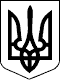 КАБІНЕТ МІНІСТРІВ УКРАЇНИПОСТАНОВАвід                            2021 р. № КиївПро затвердження Про затвердження Положення про Національну електронну науково-інформаційну системуКабінет Міністрів України постановляє:Затвердити такі, що додаються:Положення про Національну електронну науково-інформаційну систему;Перелік пріоритетних інформаційних ресурсів Національної електронної науково-інформаційної системи.2. Міністерству освіти і науки підготувати та затвердити Порядок роботи  Національної електронної науково-інформаційної системи. 3. Міністерствам, іншим центральним органам виконавчої влади протягом шести місяців з дня набрання чинності цією постановою забезпечити розроблення та прийняття актів, що випливають із цієї постанови, та привести власні акти у відповідність із цією постановою.Прем'єр-міністр України                                      	Д. ШМИГАЛЬЗАТВЕРДЖЕНОпостановою Кабінету Міністрів Українивід ___ __________ 20__ р. №ПОЛОЖЕННЯпро Національну електронну науково-інформаційну системуЗагальна частина1. Це Положення визначає мету, завдання, функції, засади роботи та використання, структуру, учасників та користувачів Національної електронної науково-інформаційної системи (далі — Система), умови надання та припинення доступу до Системи, механізм фінансування її створення та роботи. 2. Терміни, що вживаються в цьому Положенні, мають таке значення:авторизований користувач Системи — користувач Системи, що пройшов авторизацію в Системі;база даних Системи — сукупність даних про наукову і науково-технічну діяльність вчених, наукових установ та закладів вищої освіти України, що міститься в Системі;доступ до Системи — можливість користувачів Системи, функціональних модулів Системи та інформаційних ресурсів Системи взаємодіяти з центральною базою даних Системи;електронний кабінет користувача — персоніфікована сторінка вебресурсу, що є доступною лише авторизованому користувачу та надає доступ до можливостей Системи відповідно до прав доступу конкретного користувача Системи;інтеграція сторонніх інформаційних ресурсів — комплекс методів та процедур, спрямованих на обробку та об’єднання даних, отриманих з сторонніх інформаційних ресурсів, між собою та з даними центральної бази даних Системи;інформаційні ресурси Системи — інтегровані сторонні інформаційні ресурси;користувачі Системи — фізичні особи, у тому числі уповноважені особи учасників Системи, яким в установленому порядку надано відповідні права доступу до даних, інформації та функцій Системи;Національна електронна науково-інформаційна система — багатофункціональна інформаційно-телекомунікаційна система, що забезпечує збір, формування, обробку, збереження, використання даних та інформації про сферу наукової і науково-технічної діяльності України, забезпечує реалізацію функцій її суб’єктів, інформаційну підтримку та супроводження їх діяльності;неавторизований користувач Системи — користувач Системи, що не пройшов авторизацію в Системі.профіль в Системі — визначений набір даних в Системі про конкретний об’єкт (установу, проєкт, наукову публікацію, об’єкт або елемент дослідницької інфраструктури, науковця, експерта та ін.), які пов’язані з ним шляхом використання унікальних ідентифікаторів;сторонні інформаційні ресурси — інформаційно-телекомунікаційні системи, що містять дані, які можуть бути використані для наповнення центральної бази даних Системи у разі інтеграції;суб’єкти Системи — наукові, науково-дослідні установи та заклади вищої освіти, суб'єкти інноваційної діяльності та інші юридичні особи, діяльність яких пов’язана з проведенням наукових (науково-технічних) робіт та/або інноваційної діяльності;технічний адміністратор Системи — юридична особа, завданнями якої є здійснення організаційних, технічних та інших заходів, необхідних для забезпечення роботи Системи;учасники Системи — власник Системи, суб’єкти Системи, технічний адміністратор Системи;функціональні модулі Системи — сукупність програмних засобів, які автоматизують процеси суб’єктів та користувачів Системи до рівня операційних процедур (зокрема в кабінеті користувача), забезпечують збір, формування, зберігання, спільне використання і верифікацію даних, збережених в Системі;центральна база даних Системи — інформаційно-телекомунікаційна система, що забезпечує можливості створення, зберігання, перегляду, обміну інформацією та документами між, інформаційними ресурсами Системи, функціональними модулями Системи та базою даних Системи.Інші терміни в цьому Положенні вживаються у значенні, наведеному в Законах України “Про інформацію”, “Про доступ до публічної інформації”, “Про Національну програму інформатизації”, “Про захист інформації в інформаційно-телекомунікаційних системах”, “Про телекомунікації”, “Про електронні документи та електронний документообіг”, “Про захист персональних даних”, “Про електронні довірчі послуги”, “Про наукову і науково-технічну діяльність”, «Про авторське право і суміжні права».Мета, завдання та функції системи3. Система функціонує з метою збору, формування, збереження, верифікації даних та інформації у сфері наукової і науково-технічної діяльності України (далі — сфера науки України), забезпечення доступу до них та використання, а також автоматизації процедур та процесів взаємодії суб’єктів та користувачів Системи.4. Завданнями Системи є:1) збір, збереження та оновлення даних, наявних в інформаційних ресурсах Системи про сферу науки України;2) забезпечення формування та збереження необхідних даних та інформації;3) нормалізація та верифікація даних;4) автоматизація процесів збору, формування та збереження даних та інформації;5) автоматизація процесів взаємодії суб’єктів та користувачів Системи;6) спрощення та автоматизація процедур пов’язаних із заповненням анкет, заявок, звітів та інших документів, пов’язаних із фаховою діяльністю суб’єктів та користувачів Системи;7) спрощення доступу до відкритої інформації про сферу науки України;8) сприяння інтеграції вітчизняного сектору наукових досліджень і науково-технічних (експериментальних) розробок у світовий науковий та Європейський дослідницький простір; 9) забезпечення широкого представлення на міжнародному рівні результатів наукової і науково-технічної діяльності українських вчених.5. Функціями Системи є:1) інтеграція сторонніх інформаційних ресурсів;2) обробка інформації, що формується у процесі діяльності користувачів Системи;3) систематизація та узагальнення інформації, перетворення її до формату даних, придатного для проведення подальшого аналізу та забезпечення роботи функціональних модулів Системи;4) забезпечення електронної інформаційної взаємодії між суб’єктами та користувачами Системи;5) забезпечення сумісності та електронної взаємодії центральної бази даних з інформаційними ресурсами Системи в установленому законодавством порядку; 6) забезпечення захисту даних від несанкціонованого доступу, редагування та знищення;7) забезпечення достовірності та цілісності даних, у тому числі персональних;, 8) розмежування прав користувачів Системи на внесення, перегляд інформації в центральній базі даних, внесення змін та доповнень до такої інформації (далі — права доступу);9) надання доступу користувачам Системи та стороннім системам до інформації, яка міститься у центральній базі даних Системи, відповідно до наданих прав доступу;10) забезпечення можливості реєстрації користувачів у центральній базі даних, у тому числі з використанням засобів електронної ідентифікації, а також інших засобів ідентифікації, які дають змогу однозначно встановлювати особу;11) забезпечення можливості пошуку та перегляду інформації в центральній базі даних відповідно до прав доступу користувача;12) виконання інших функцій у порядку, встановленому МОН.Загальні засади роботи та використання Системи6. Власником Системи, а також володільцем інформації, що сформована та збережена у центральній базі даних  Системи є держава в особі МОН.7. Володільцями інформації, що завантажена з інформаційних ресурсів Системи, є власники відповідних інформаційних ресурсів Системи.8. Власник інформаційного ресурсу Системи може передати права володіння інформацією власнику Системи.9. Технічний адміністратор Системи визначається власником Системи.10. Для забезпечення належної роботи Системи власник Системи розробляє та видає відповідні нормативно-правові акти.11. Система має офіційний вебресурс, розміщений за адресою в Інтернеті — https://nauka.gov.ua/.12. Доступ користувачів Системи до даних та інформації, що в ній міститься, здійснюється через офіційний вебресурс Системи.13. Обмін інформацією між Системою та інформаційними ресурсами Системи здійснюється, зокрема, через прикладний програмний інтерфейс та/або систему електронної взаємодії державних електронних інформаційних ресурсів, усі складові якої мають комплексну систему захисту інформації з підтвердженою відповідністю, крім випадків, визначених законом, у порядку, встановленому законодавством.14. Процеси формування, завантаження, редагування, обробки, збереження та видалення інформації в Системі регулюються Порядком роботи Системи.Структура Системи15. Система структурно та функціонально складається з програмно-апаратного комплексу, у тому числі з центральної бази даних, інформаційних ресурсів Системи та функціональних модулів Системи,  між якими здійснюється автоматизований обмін інформацією.16. До функціональних модулів Системи належать:1) модуль вебресурсу Системи;2) модуль наповнення профілів в Системи;3) модуль розширеного пошуку;4) модуль адміністрування Системи;5) модуль кабінету користувача Системи;6) модуль проведення процедури реєстрації наукових установ, яким надається підтримка держави;7) модуль проведення процедури реєстрації наукових об’єктів, що становлять національне надбання;8) модуль процедури ведення Реєстру дослідницьких інфраструктур;9) модуль проведення процедури Державної акредитації фізичних та юридичних осіб на право проведення наукової та науково-технічної експертизи;10) модуль проведення процедури Державної реєстрації технологічних парків;11) модуль проведення процедури формування реєстру наукових парків;12) модуль електронних каталогів наукових бібліотек;13) модуль проведення процедури атестації наукових працівників;14) модуль проведення процедури державної атестації ЗВО в частині провадження ними наукової (науково-технічної) діяльності;15) модуль проведення процедури реєстрації наукових та науково-практичних заходів;16) модуль проведення процедури реєстрації фахових видань;17) модуль оновлення центральної бази даних Системи;18) модуль єдиної авторизації в українських наукових системах;19) модуль програмного інтерфейсу для надання даних стороннім Системам;20) модуль комунікаційної платформи “Наука і бізнес”;21) інші системи, реєстри та сторонні інформаційні ресурси, створені суб’єктами Системи в межах реалізації своїх повноважень (у разі їхньої інтеграції до Системи).17. Порядки роботи окремих функціональних модулів Системи визначаються Порядком роботи Системи. 18. Комплексні системи захисту інформації забезпечують захист інформації в Системі шляхом здійснення комплексу технічних, криптографічних, організаційних та інших заходів із використанням засобів захисту інформації, спрямованих на недопущення блокування доступу до інформації, несанкціонованого ознайомлення з нею та/або її модифікації.19. Доступ до відкритої інформації Системи реалізується на офіційному вебресурсі Системи без електронної ідентифікації особи.20. Користувачі Системи зобов’язані дотримуватися визначеного Порядку роботи Системи та використовувати отриману інформацію відповідно до законодавства.Права та обов’язки учасників Системи, користувачів Системи та власників інформаційних ресурсів Системи21. Власник Системи:1) приймає узгоджені управлінські рішення стосовно подальшого розвитку та вдосконалення Системи;2) забезпечує розроблення та прийняття нормативно-правових актів щодо роботи Системи, в тому числі щодо порядку обміну інформацією з сторонніми інформаційними ресурсами;3) затверджує Порядок роботи Системи;4) інструкцію з використання Системи;5) здійснює методичне та методологічне забезпечення роботи Системи;6) сприяє інтеграції сторонніх інформаційних ресурсів до Системи.22. Технічний адміністратор Системи:1) забезпечує:створення, модернізацію та розвиток, адміністрування й забезпечення належної роботи Системи, впровадження комплексної системи захисту інформації з підтвердженою відповідністю;електронну інформаційну взаємодію суб’єктів та користувачів Системи;доступ користувачів Системи відповідно до цього Положення, Порядку роботи Системи, інструкції з використання Системи;контроль за дотриманням користувачами вимог законодавства щодо роботи Системи;збереження інформації, що обробляється Системою та безпеку персональних даних;створення програмних інтерфейсів, зрозумілих для суб’єктів та користувачів Системи;розроблення єдиних інформаційних довідників, реєстрів, класифікаторів та ідентифікаторів, що застосовуються під час роботи Системи;адміністрування, технічну підтримку та безперебійну роботу центральної бази даних Системи;взаємодію Системи з іншими інформаційними ресурсами Системи;інтеграцію сторонніх інформаційних ресурсів;Систему апаратними засобами, необхідними для її роботи;захист цілісності центральної бази даних Системи її апаратного та програмного забезпечення, достовірність даних Системи, захист від несанкціонованого доступу, незаконного використання, копіювання, спотворення, знищення даних Системи;2) здійснює:розроблення, інтеграцію та модернізацію програмного забезпечення Системи;розроблення та проведення заходів щодо захисту Системи та інформації, що міститься в ній;підключення та припинення доступу функціональних модулів, інформаційних ресурсів та користувачів Системи до Системи відповідно до законодавства, у тому числі до цього Положення;ведення електронного обліку суб’єктів та користувачів Системи;технічну та інформаційну підтримку суб’єктів та користувачів Системи відповідно до їх прав доступу та функцій пов’язаних із роботою Системи;впровадження механізмів електронної ідентифікації особи користувача Системи, зокрема для доступу до інформаційних ресурсів Системи;ведення обліку користувачів Системи, яким надано доступ до центральної бази даних Системи з використанням засобів електронної ідентифікації особи;методичне та методологічне забезпечення користувачів Системи;3) проводить:постійний моніторинг технічного стану, центральної бази даних, інформаційних ресурсів та функціональних модулів Системи;систематичний моніторинг та аналіз ефективності роботи Системи;навчання та інформування зацікавлених сторін щодо роботи та удосконалення Системи;аналіз структури та змісту інформаційних ресурсів Системи;перевірку повноти та актуальності інформації, що міститься в інформаційних ресурсах Системи, вживає заходів до усунення виявлених порушень та недоліків;інші дії, пов’язані з роботою Системи;23. Суб’єкти Системи:визначають уповноважених осіб суб’єкта Системи, які діятимуть від його імені в якості користувача Системи;забезпечують контроль за доступом до Системи від імені суб’єкта Системи;забезпечують достовірність, своєчасність надання та повноту даних, що вносяться ,користувачами Системи, які діють від імені суб’єкта Системи;звертаються до власника Системи та технічного адміністратора Системи з пропозиціями (зауваженнями) щодо роботи Системи;використовують функції Системи з метою проходження процедур, автоматизованих функціональними модулями Системи;діють згідно з визначеним Порядком роботи Системи.24.РКористувачі Системи поділяються на неавторизованих користувачів Системи та авторизованих користувачів Системи.25. Неавторизований користувач Системи має права та можливості на:1)Рперегляд відкритої інформації та даних на вебресурсі Системи;2)Рекспорт відкритої інформації та даних з вебресурсу Системи;3)Рвикористання функціональних модулів Системи відповідно до Порядку роботи Cистеми та прав доступу неавторизованого користувача Системи, окреслених цим Порядком.26. Авторизований користувач Системи має права та можливості неавторизованого користувача Системи, а також право на:1)Руправління даними облікового запису користувача Системи;2)Рверифікацію за допомогою ID.GOV.UA (після чого надається можливість підтверджувати достовірність заповнених даних);3)Рвикористання функціональних модулів Системи відповідно до Порядку роботи Системи та прав доступу авторизованого користувача Системи, окреслених цим Порядком.27. Права та можливості авторизованого користувача Системи, визначені пунктом 26 цього Положення, можуть бути розширені для окремих категорій авторизованих користувачів Системи.Вчений має права та можливості:1) вносити інформацію в Профіль науковця, що приєднаний за допомогою ORCID, та редагувати її;2) приховувати частину інформації, внесеної та автоматично завантаженої в профіль науковця (в межах тієї інформації, яку дозволено приховувати Порядком роботи Системи);3) використовувати функціональні модулі Системи відповідно до Порядку роботи Системи  та прав доступу вченого, окреслених цим Порядком.Уповноважена особа установи має права та можливості:1)Рвносити інформацію в Профіль установи та редагувати її;2)Рприховувати частину інформації, внесеної та автоматично завантаженої в профіль установи (в межах тієї інформації, яку дозволено приховувати Порядком роботи Системи);3)Рвикористовувати функціональні модулі Системи відповідно до Порядку роботи Системи та прав доступу уповноваженої особи, окреслених цим Порядком.Організатор процедур має права та можливості:1)Рорганізовувати проведення процедур, автоматизованих в функціональних модулях Системи;2)Рвикористовувати функціональні модулі Системи відповідно до Порядку роботи Системи та прав доступу організатора процедур, окреслених цим Порядком.Учасник процедур має права та можливості:1)рвиконувати відповідні функції в процедурах, автоматизованих в функціональних модулях Систем;2)пвикористовувати функціональні модулі Системи відповідно до Порядку роботи Системи та прав доступу учасника процедур, окреслених цим Порядком.28. Відповідальними за достовірність інформації в Системі, є користувачі Системи, які внесли таку інформацію.Припинення доступу до Системи29. Рішення про припинення доступу до Системи або її структурних складових приймає технічний адміністратор Системи у разі наявності хоча б однієї з таких підстав:1)пподання відповідної заяви суб’єктом Системи, власником інформаційних ресурсів Системи або користувачем Системи з проханням про відключення від Системи;2) порушення вимог щодо забезпечення захисту інформації, у тому числі щодо забезпечення цілісності, доступності, конфіденційності та розмежування доступу до даних, внесених до Системи;3) встановлення Держспецзв’язку порушення вимог законодавства щодо криптографічного та технічного захисту інформації;4) надання недостовірної інформації або надання інформації, що порушує вимоги законодавства;5) виявлення несанкціонованого доступу до Системи;6) порушення правил використання Системи, визначених у Порядку роботи Системи;7) порушення правил використання Системи, визначених в інструкції з використання Системи;8) порушення вимог законодавства пов’язаних із використанням Системи;9) вмотивованого рішення власника Системи.30.пПрипинення доступу до Системи може відбуватися шляхом припинення доступу до функціональних модулів Системи, безпосередньо центральної бази даних Системи та інших складових програмно-апаратного комплексу Системи.31. У разі припинення доступу до Системи такий доступ відновлюється технічним адміністратором Системи після усунення причин, які призвели до припинення доступу.Фінансове забезпечення роботи Системи32. Фінансування робіт зі створення та роботи Системи може здійснюватися з використанням коштів державного (місцевого) бюджету, міжнародної технічної та/або поворотної чи безповоротної фінансової допомоги міжнародних організацій та з інших джерел, не заборонених законодавством.___________________________________________________ЗАТВЕРДЖЕНОпостановою Кабінету Міністрів Українивід __ ______ 202_ р. № ___ПЕРЕЛІКпріоритетних інформаційних ресурсів Національної електронної науково-інформаційної системи_____________________________________________________________________Інформаційні ресурси cистеми   Суб’єкти cистеми1. Відомості, що містяться в:Єдина державна електронна база з питань освітиДП “Інфоресурс”Національний репозитарій академічних текстівУкрІНТЕІВідкритий український індекс наукового цитування OUCIДНТБ УкраїниДержавний реєстр наукових установ, яким надається підтримка державиМОНДержавний реєстр наукових об’єктів, що становлять національне надбанняМОНЄдиний державний реєстр юридичних осіб, фізичних осіб-підприємців та громадських формуваньМін'юстORCID (Open Researcher and Contributor ID)ORCIDDOI register (Digital Object Identifier)CROSSREFROR (Research Organization Registry)КоординаторCalifornia Digital LibraryСистема Державної атестації наукових установУкрІНТЕІСистема Державної атестації ЗВО в частині провадження ними наукової (науково-технічної) діяльностіМОНСистема державної реєстрації та обліку відкритих науково-дослідних, дослідно-конструкторських робіт і дисертаційУкрІНТЕІДержавний реєстр патентів України на корисні моделіМінекономіки Державний реєстр свідоцтв про реєстрацію авторського права на твірМінекономіки Державний реєстр патентів України на винаходиМінекономікиЕлектронна система реєстрації технологійУкрІНТЕІ